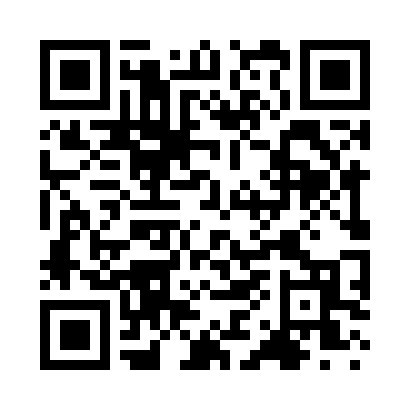 Prayer times for Amenia, Illinois, USAMon 1 Jul 2024 - Wed 31 Jul 2024High Latitude Method: Angle Based RulePrayer Calculation Method: Islamic Society of North AmericaAsar Calculation Method: ShafiPrayer times provided by https://www.salahtimes.comDateDayFajrSunriseDhuhrAsrMaghribIsha1Mon3:535:3012:594:578:2710:042Tue3:545:3012:594:578:2710:043Wed3:545:3112:594:578:2710:044Thu3:555:3112:594:588:2710:035Fri3:565:3212:594:588:2710:036Sat3:575:331:004:588:2610:027Sun3:585:331:004:588:2610:028Mon3:585:341:004:588:2610:019Tue3:595:351:004:588:2510:0010Wed4:005:351:004:588:2510:0011Thu4:015:361:004:588:249:5912Fri4:025:371:004:588:249:5813Sat4:035:371:014:588:239:5714Sun4:045:381:014:588:239:5615Mon4:065:391:014:588:229:5516Tue4:075:401:014:588:229:5417Wed4:085:411:014:588:219:5318Thu4:095:411:014:588:209:5219Fri4:105:421:014:578:209:5120Sat4:115:431:014:578:199:5021Sun4:125:441:014:578:189:4922Mon4:145:451:014:578:179:4823Tue4:155:461:014:578:169:4724Wed4:165:461:014:578:169:4625Thu4:175:471:014:568:159:4426Fri4:195:481:014:568:149:4327Sat4:205:491:014:568:139:4228Sun4:215:501:014:568:129:4129Mon4:225:511:014:558:119:3930Tue4:245:521:014:558:109:3831Wed4:255:531:014:558:099:36